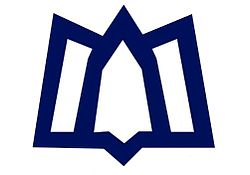 دانشگاه علوم پزشکی همدانمعاونت تحصیلات تکمیلی دانشکده بهداشتفرم تایید نهایی داوران پایان نامهنام و نام خانوادگی دانشجو: .......................................... مقطع: .................................   رشته: ........................................شماره دانشجویی: ...............................   استاد راهنما: ..................................     تاریخ جلسه دفاع : ...............................                                   عنوان پایان نامه: .............................................................................................................................................................دانشجو می بایست حداکثر تا یک ماه پس از جلسه دفاع به داوران پایان نامه مراجعه و فرم تاییدیه نهایی را تکمیل و به آموزش تحصیلات تکمیلی تحویل دهد.**************************************احتراما بدینوسیله گواهی می گردد که تغییرات و اصلاحات پیشنهادی پایان نامه ایشان انجام شده و مورد تایید اینجانب می باشد.توضیحات:..........................................................................................................................................................................................نام و نام خانوادگی داور پایان نامهتاریخ                                      امضاء                                          **************************************احتراما بدینوسیله گواهی می گردد که تغییرات و اصلاحات پیشنهادی پایان نامه ایشان انجام شده و مورد تایید اینجانب می باشد.توضیحات:...................................................................................................................................................................................نام و نام خانوادگی داور پایان نامهتاریخ                                      امضاء